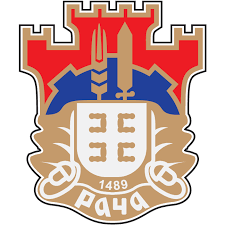 РЕПУБЛИКА СРБИЈАОПШТИНА РАЧАОпштинска управаБрој: 404-59/2019-III-01Дана: 01.08.2019  годинеР а ч аИЗМЕНА КОНКУРСНЕ ДОКУМЕНТАЦИЈЕ     Наручилац врши измену конкурсне документације „Реконструкција дома здравља „Милоје Хаџић Шуле  у Рачи, број  14/19 на тај начин што врши допуну   конкурсне документацију  у делу техничка документација и планови  на тај начин додаје техничку документацију која се односи на план управљања отпадом и план заштите животне средине Наручилац прилаже измењену кокурсну документацију	Службеник за јавне набавке	Стевановић Јелена